Cretin-Derham Hall Tennis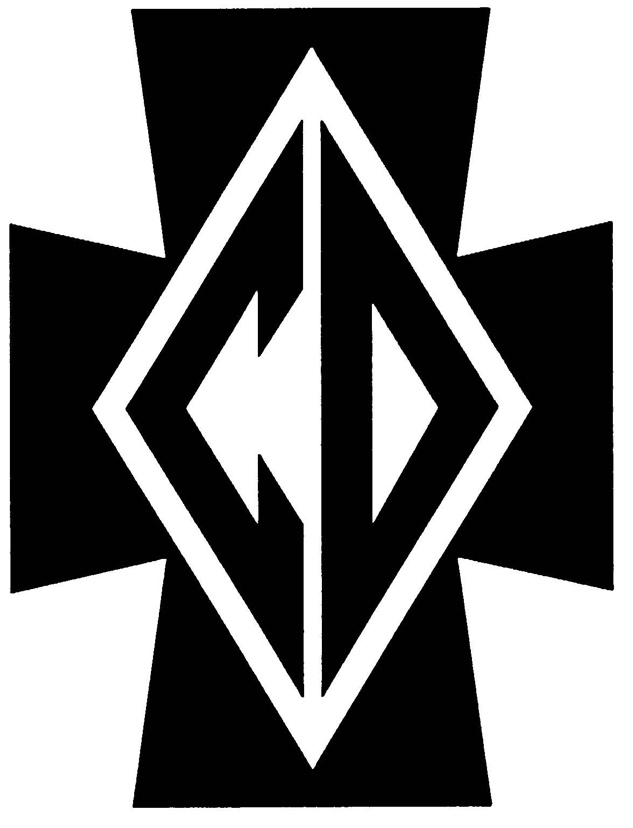  Middle School Summer AcademyPlayers will have fun learning the fundamentals through practice and games.  Mondays and Wednesdays will be 60 minutes and we will focus on developing skills.  Thursdays will be 90 minutes and we will focus on playing.Ages: 				Boys Entering 7th - 9th gradesPractice Dates:		June 7, 9, 10, 14, 16, 17, 21, 23, 24, 28, 30				July 1, 12, 14, 15, 19, 21, 22Make Up (rain) Dates:	June 11, 18, 25 July 2, 16, 23Practice Times: 		9:30am-10:30am Mondays & Wednesdays				9:30am-11:00 ThursdaysCost:				 $200Location:		 CDH Tennis Courts – Located behind Holy Spirit Grade School Instructor: 		CDH Head Boys Tennis Coach – Randy MuetzelRegistration: https://www.cdhraiders.org/summercampsQuestions/Concerns: Randy Muetzel 			Cell Phone – (651) 331-8398;   School Phone – (651) 696-3377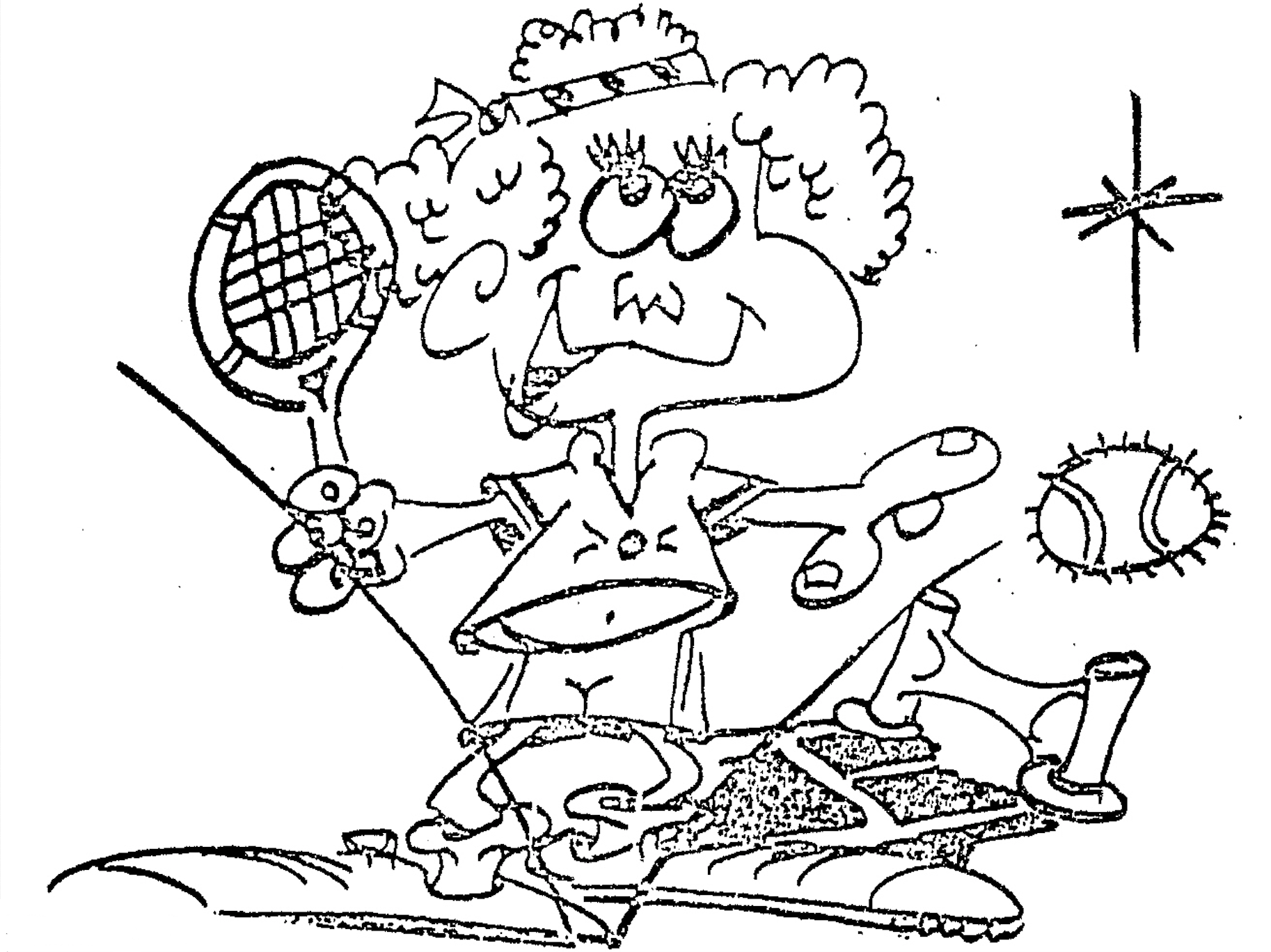 